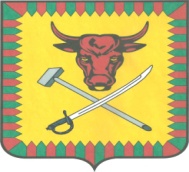 РАСПОРЯЖЕНИЕ Администрации муниципального района «Читинский район»________________________________________________________«20» мая 2019 года                                                                                    № 394-р        В целях организованного проведения торжественных мероприятий «Последний звонок» в образовательных организациях муниципального района «Читинский район» и обеспечения безопасности участников мероприятий1. Комитету образования  администрации муниципального района «Читинский район» (С.В. Минько) осуществить контроль за организацией и проведением торжественных мероприятий «Последний звонок» в общеобразовательных организациях  района  21-25 мая 2019 г., в соответствии с графиком проведения торжественных мероприятий (Приложение).2. Заместителю главы муниципального района «Читинский район» по социальному развитию  (Ю.В. Жукова) привлечь  ответственных работников администрации муниципального района «Читинский район», администраций  городских и сельских поселений, депутатов районного Совета к участию в  торжественных мероприятиях «Последний звонок».3. Муниципальному бюджетному учреждению «Центр материально-технического и транспортного обеспечения» (О.С. Загороднев) обеспечить транспорт для участия ответственных работников администрации в торжественных мероприятиях «Последний звонок» согласно заявке.4. Комитету культуры администрации муниципального района «Читинский район» (Л.П. Павлова),  в день проведения  торжественных мероприятий «Последний звонок», организовать в учреждениях культуры культурно-развлекательные мероприятия для выпускников общеобразовательных  учреждений района.5. Управлению экономики и имущества администрации муниципального района «Читинский район»  (А.А. Маркевич), в день проведения выпускных вечеров, принять меры по усилению контроля за предприятиями потребительского  рынка района, по запрещению продажи алкогольной продукции.6. Рекомендовать ГУЗ «Читинская центральная районная больница» (Г.К. Емельянов) организовать дежурство медицинских работников на мероприятиях «Последний звонок».7. Рекомендовать ОМВД РФ «Читинский» (Ю.Г. Елизарьев) организовать охрану общественного порядка на территории городских, сельских поселений района, провести проверку задействованных зданий и сооружений,  на предмет обнаружения взрывоопасных предметов  при проведении торжественных мероприятий.8. Контроль исполнения настоящего распоряжения возложить на   Заместителя главы муниципального района «Читинский район» по социальному развитию Ю.В. Жукову.Глава муниципального района«Читинский район»                                                                             В.А. ЗахаровПриложение к Распоряжению  Администрации муниципального района «Читинский район»от «__20___»____05___2019 г. № _____График проведения торжественных мероприятий «Последний звонок» в образовательных организациях муниципального района «Читинский район»ЛИСТ СОГЛАСОВАНИЯПроект вносится: Комитетом образования администрации муниципального района «Читинский район» Заголовок: О проведении торжественных мероприятий «Последний звонок»в образовательных организациях муниципального района «Читинский район»ЗАВИЗИРОВАЛИ№Наименование ОУДата и времяМесто (адрес)Ответственный учитель, телефонОтветственный родитель, телефонПланируемое число участников1МОУСОШ п. ст. Гонгота25.05.19В 12.00 часовТоржественная линейкаП.ст. Гонгота, В\городокМОУ СОШ п.ст. ГонготаЗамешаева Анастасия ВладимировнаЗам. директора по ВР89244751484Лесков Максим Николаевич, Коровина Яна Александровна89963112163802МОУ СОШс. Верх-Чита24.05.201911 час.00с. Верх-Читаул. Школьная 7за проведение торжественной линейки -Литвинцева Лариса АдамовнаЗам. директора ВР,8-924-385-59-25за мероприятия после линейки  -Селезнева Любовь Владимировнаклассный руководитель 11 класса8-924-371-69-37Миллер  Татьяна Александровна8-924-373-10-05Бурак Евгения Сергеевна8-924-388-68-88на торжествен-ной линейке320 человеквыпускников 11 класса –11 человек,9-х классов – 33чел.3МОУ СОШс. Домна22.05.201910:0011кл.С. Домна, ул. Центральная, 10школаНагаева Т.М.89144588965Головизнина Г.А.89144669655Ченская В.М.89145245350Сурина Л.А.89144672048106 ч.3МОУ СОШс. Домна22.05.201912:009 кл.С. Домна, ул. Центральная, 10школаНагаева Т.М.89144588965Головизнина Г.А.89144669655Рюмкина И.И.89145186745Макеева Т.В.89144344023Перфильева Л.В.89144898074106 ч.4МОУ ООШ № 42                        пгт. Новокручининский23.05.2019В 12-00ч.МОУ ООШ № 42 пгт. Новокручининский, ул. Школьная,1Безганс Елена ВалерьевнаТел. 89144839629Ситникова Е.Г.Выпускники – 18 чел.Родители – 25 чел.Учителя – 12чел.Учащиеся – 30 чел.5МОУ СОШ №1 пгт. Новокручининский25. 05. 2019г.,12. 00ч.Ул. Ленинградская, 36,МОУ СОШ №1 пгт. НовокручининскийМаниковская Валентина Викторовна,   8-914-505-30-36Комогорцева Алёна Владимировна,     8-924-272-66-67Сараева Юлия Александровна, 8-914-458-38-2790 чел.6МОУ СОШ пгт. Атамановка    (11кл.)25.05.2019г.;10.00МОУ СОШ пгт. Атамановка, пгт. Атаманова, ул. Матюгина 156.Булычева Л.Н. 89245161772,    Баранова О.В. 89245105288Балябина  Е.Г.  892438623021306МОУ СОШ пгт. Атамановка     (9кл.)25.05.2019г.;13.00МОУ СОШ пгт. Атамановка, пгт. Атаманова, ул. Матюгина 156.Булычева Л.Н. 89245161772,     Баранова О.В. 89245105288Сороквашина С.Г.     892427462152557МОУ ООШ с. Арахлей24.05.19г- в 11 часов.Забайкальский край, Читинский район, с. Арахлей, ул.Набережная,1 (МОУ ООШ с.Арахлей)ЗДВР – Самбуева Елена Ринчиновна, тел. +7-914-122-0909; +7-924-471-0025.Чагина Ольга Ивановна - +7-914-460-879375 человек8М ОУ ООШ с. Колочное24.05В 11.00Школа; с.Колочное-2ул.Южная,14Сизикова С.В.89245031898Бояркина Е.В. 89243707480-609МОУ ООШ п.ст.Лесная24.05.11.00П.ст.Лесная ул. Таежная 22Демезюк Е.В. 89141352183Епифанцева Н.Ю. 891436141439кл. 11ч4кл. 14ч10МОУ СОШ с. Новая Кука24.05.201911:00С. Новая Кука, мкр. ЗПФ, д. 65Ковалева И.М.89243744794Абакумова Г.Г.89244754279Ющенко К.А.89144442314Небылицына Н.А. 8924371648015311МОУ ООШ с. Елизаветино24 мая в 11 часовШкола ул.Пионерская ,9Борисова Т. Н.89244715667Савина О. Н. 8924382630890 участников12МОУ ООШ с. Сивяково24.05.2019г., 11.00ч.Сивяково, ул. Школьная, 1 аРассыпнова Любовь Михайловна, классный руководитель, 89144391123Баранова Оксана Геннадьевна, 891448722346013МОУ СОШ №2 пгт Новокручининский23.05.1911.00пгт Нововкручининский, ул. Рабочая,34Сосновская Елена Владимировна тел.8-914-497-80-59Вербин Евгений Александровичтел. 8-924-800-80-7510014МОУ СОШ села Засопка22.05.2019 в 12:00Читинский район, село Засопка, ул Центральный квартал 16-А, Дом КультурыЗам дир по ВР Размахнина А.Г. 89144991486, Классные руководители: Кульпинская Е.Л. 89143586520,  Дубинкина Н.К., 89144828994, Петренко Н.А. 8914122752659 учеников, 30 учителей, 59 родителей.15МОУ СОШ с. Беклемишево25.05.201912:00С. Беклемишево, ул. Школьная, 25Киселева А. С., 8924474993965016МОУ ООШ №28 с. Яблоново24.05.2019г12ч.20 минМОУ ООШ №28, с. Яблоново, улица Школьная,21Горлина Елена Александровна-8914-480-05-82(классный руководитель)Афанасьева Татьяна Валентиновна-8924-503-48-51 (ЗДВР)Яхина Виктория Сергеевна-8-9145-456-66-54Москалёва Виктория Викторовна-8914-451-96-1511017МОУ СОШ с. Смоленка25.05.201910:009 кл.С. Смоленка, ул. Садовая, 2аСекисова Е.С.89144372798Бородина Е.С.89144367741Забуслаева О.А.53 ученика, 60 родителей17МОУ СОШ с. Смоленка25.05.201912:0011 кл.С. Смоленка, ул. Садовая, 2аКузнецова О.И.89248087228Шадрина А.С. 8924372224916 учеников, 40 родителей17МОУ СОШ с. Смоленка25.05.201914:004 кл.С. Смоленка, ул. Садовая, 2аСанданжамсоева Б.Ц.89144835400Култаева Е.В.8914476169899 учеников, 4 учителя, 50 родителей18МОУ ООШ с. Верх-Нарым24.05.19, 10.00С. Верх-Нарым, ул. Зеленая, 3аЛитавина Наталья Александровна, 35-22-89Волкова Наталья Сергеевна40 человек19МОУ СОШ с. Сохондо25.05.201912.00 ч.с. Сохондоул. Школьная, 4Семёнова Т.В.89244753790Менькова Л.В.89141448701Подойницина Н.Б.89243858689Пятина Ю.В.89242720307Сараева О.Б.89243741823250 чел.20МОУ СОШ п. Лесной Городок21.05.19 в 11:00МОУ СОШ п. Лесной ГородокПервышева С.Н. 8914446002415021МОУ СОШ с. Сыпчегур24 мая в 12-00 часовспортзал МОУ СОШ с. СыпчегурФомичева О.В., Корякина В.В.Горюнова О.В.,Петрова Ю.П.8022МОУ ООШ с.Александровка25.05.2019г.11.00ч.МОУ ООШ с.АлександровкаУльданова Ю.Н.,89244728894Егорова И.Н.,89144556316120 чел.23МОУ СОШ с. Шишкино24.05.2019 в 11.30с. Шишкино, ул.Школьная,1с. Бургень, ул.Школьная,17Углова Анна Владимировна 89145211310Бянкина Валентина Ивановна89243849802Ответственные только заместители директора1008524МОУ ООШ п.Ленинский12.00МОУ ООШ  п.ЛенинскийГорбачева АВМихайлова НП3025МОУ ООШ с. Ильинка24.05.2019 г 11 ч.00 минМОУ ООШ с. ИльинкаС. Ильинка, ул. Школьная 10 аПартолина Евгения Викторовна8-924-384-17-21Свечкова Ольга Владимировна7026МОУ ООШ села Иргень25.05.2019,11-00С. Иргень, ул. Школьная, 4Галсанова Э.Б.,8-924-276-67-44Шарапова А.В.,8-924-478-95-5575 человек27МОУ СОШ С.Угдан25.05.201911:00С. Угдан, ул. Центральная, 32Зам по ВР Трифонова Д.Б., Толоконцева В.А., Дашиева Д.Д.Будаева Б.Б.Балданова Б.Р.Дашинимаева Т.А.192 учащихся, 20 учителей, 30 родителей28МОУ СОШ с. Маккавеево23 мая 2019 в 11.00МОУ СОШ с. Маккавеево, с. Маккавеево, ул. Бутина, 48 а Лапина Т.С. 89141422110Селезнева М.И.25029МБОУ ООШ п.ст. Ингода24.05.201911:00п.ст. Ингода, ул. ЦентральнаяСинегузова М.Н.89145069425Ханина Е.А.15030МОУ СОШ пгт. Новокручининский23.05.2019в 12.00-13.00пгт. Новокручининский, ул. Фабричная, 1 бЗам. дир. по ВР Волокитина А.В.,89245080957 -24031МОУ СОШ с. Новотроицк24.05.201911:00с. Новотроицк, ул. Майская, 1Большакова Н.Ю. 89141336406-150 чел.Должность работников завизировавших проектФ.И.О.ПодписьДатаПримечаниеЗаместитель главы МР «Читинский район» по социальному развитиюПредседатель Комитета образованияПредседатель Комитета культурыНачальник Управления экономики и имуществаДиректор МБУ«Центр материально-технического и транспортного обеспечения» Жукова Ю.В.Минько С.В.Павлова Л.П. Маркевич А.А.Загороднев О.С.